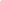 
Jevndøgn er de to døgnene i året da sola overalt på jorda står opp i østpunktet og går ned i vestpunktet (aftenpunktet).

Ser man bort fra refraksjonen (brytningen av lyset i atmosfæren som skaper tusmørke), er dag og natt like lange.

Ved disse tidspunktene står solsenteret i himmelens ekvator.

Ved vårjevndøgn 20. eller 21. mars står sola i vårjevndøgnspunktet (i stjernebildet Fiskene).

Ved høstjevndøgn 22. eller 23. september står sola i høstjevndøgnspunktet (i stjernebildet Jomfruen).

Kalenderåret er ikke like langt som det tropiske eller astronomiske år fra ett vårjevndøgn til det neste.

Et tropisk år er i gjennomsnitt 365,24219879 dager eller 365 døgn 5 timer 48 minutter, 46,98 sekunder.

Denne lille forskjellen mellom kalenderår og tropisk år gjør at jevndøgn og solverv ikke vil falle på samme dato hvert år.

Det skjer en variasjon i en fireårs periode og dessuten en progressiv forskyvning gjennom 400 år.

Forskjellen gjør også at kalenderen justeres med skuddårsdag hvert fjerde år, som får 366 dager. Unntatt er hele hundreår som ikke er delelige med 400.

